DDomestic Violence Orders (National Recognition) Act 2017Portfolio:Attorney GeneralAgency:Department of JusticeDomestic Violence Orders (National Recognition) Act 20172017/0108 Nov 2017s. 1 & 2: 8 Nov 2017 (see s. 2(a));Act other than s. 1 & 2: 25 Nov 2017 (see s. 2(b) and Gazette 24 Nov 2017 p. 5671)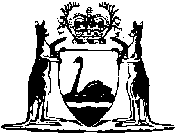 